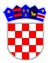 	REPUBLIKA HRVATSKAVUKOVARSKO-SRIJEMSKA ŽUPANIJAOPĆINA NEGOSLAVCIOpćinsko vijećeKLASA: 400-09/20-02/01URBROJ: 2196/06-02-20-01Negoslavci, 21.10.2020. godine	Na temelju članka 19. točke 2.  Statuta Općine Negoslavci („Službeni vjesnik“ VSŽ broj 04/20), Općinsko vijeće Općine Negoslavci na svojoj redovnoj sjednici održanoj dana 21.10.2020. godine donosiProgram demografskih mjera Općine Negoslavci za 2020. godinuI	Program demografskih mjera donosi se radi rješavanja problematike demografskog stanja na području Općine Negoslavci. Općina planira stvoriti preduvjete za otvaranje novih radnih mjesta ulaganjem u razvoj zajednice radi poboljšanja uvjeta života svih stanovnika na području Negoslavaca.II	Za ostvarenje Programa demografskih mjera u 2020. godini za područje Općine Negoslavci planira se:Darovnice za novorođenčad i poklon bon za pelene  ..................................35.000,00 knStipendije i školarine učenika i studenata …………………………………30.000,00 knJednokratne naknade za pomoć mladima i mladim obiteljima …………  125.000,00 knNaknade za pomoć poduzetnicima na području Općine Negoslavci …….100.000,00 knUKUPNO: 									         290.000,00 knIII	Ukupno planirana sredstva za program demografskih mjera  u  2020. godini iznose 290.000,00 kuna.IV	Ovaj Program će se objaviti u „Službenom vjesniku“ Vukovarsko-srijemske županije i stupa na snagu prvi dan nakon dana objave.Predsjednik Općinskog vijeća:Miodrag Mišanović